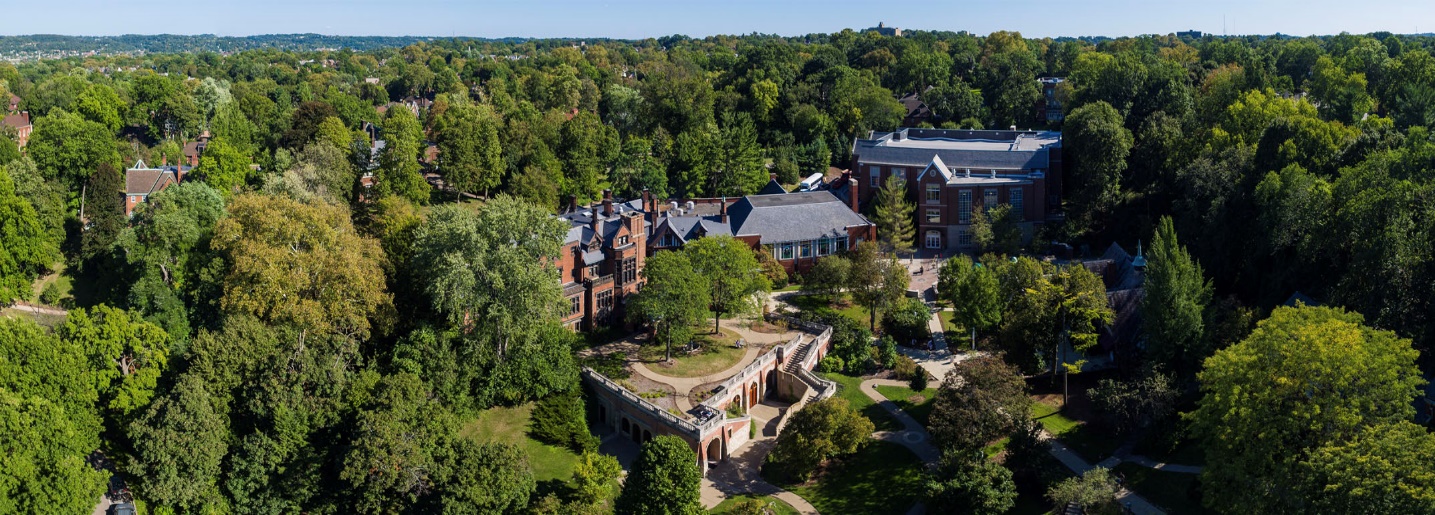 Interested in learning about Chatham University?********************Chatham & BW have articulation agreementsGraduate programs include DPT, OT, MSATMeet Jacob Cribbs, Graduate Admissions RecruiterThursday, October 27thStop by between 11:00 am – 12:30 pmLou Higgins, Tressel Lounge, 2nd floorChatham University prepares its students to build lives of purpose, value, and fulfilling work. Through professional skill development and liberal arts learning, Chatham prepares its graduates to be informed and engaged citizens in their communities; to recognize and respect diversity of culture, identity, and opinion; and to live sustainably.To this end, our work in and out of the classroom prizes our core values of sustainability; women's leadership and gender equity; community engagement; and diversity and inclusion.	Jacob Cribbs	•	412-365-1394	•	j.cribbs@chatham.edu